Publicado en Madrid el 27/02/2019 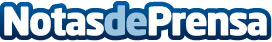 'Recupera tu vida: gestiona tu tiempo y energía', primer libro de Luis ArimanyLuis Arimany, CEO de Evolufarma, ha publicado su primer libro: 'Recupera tu vida: gestiona tu tiempo y energía', una obra revolucionaria que trabaja, de manera holística, dos conceptos hasta ahora separados: la gestión del tiempo y de la vida. El resultado es una metodología que permitirá al lector conseguir todo lo que quiera alcanzar, pero sin olvidar lo más importante: ser feliz y disfrutarDatos de contacto:Luis ArimanyAutor del libro y CEO de Evolufarma918286720Nota de prensa publicada en: https://www.notasdeprensa.es/recupera-tu-vida-gestiona-tu-tiempo-y-energia Categorias: Nacional Literatura Sociedad Madrid Entretenimiento Eventos Recursos humanos http://www.notasdeprensa.es